Крайний Константин ИльичДата рождения:   14 июля 1950 г.Образование:       Высшее,                                «Сибирский металлургический институт»,1967-1972 г.,                                 Специальность «Промышленное и гражданское строительство»Трудовая деятельность:1972-1973гг. Строительный мастер1973г.            Прораб строительного участка1973-1975 гг. Служба в Советской Армии1975-1977 гг. Старший инженер ПИ «Кемеровогражданпроект»1977-1985 гг. Ведущий инженер ПИ «Кемеровогражданпроект»1985-1986 гг. И.О. главного конструктора проектов в техническом отделе ПИ «Кузбассгражданпроект»1986-1987 гг.  Главный конструктор КОТЭП ПИ «Кузбассгражданпроект»1987-1992 гг. Главный конструктор КПМ-1 ПИ «Кузбассгражданпроект»1992-2002 гг. Главный инженер КПМ-1 ПИ «Кузбассгражданпроект»2002-2008 гг. Начальник отдела КПМ-1 ГУП ГПИ «Кузбассгражданпроект»2008-2019 гг. Начальник отдела КПМ-1 ГП КО «Облстройпроект»2019-2021 гг. Начальник отдела КПО ГБУ ПИ «Кузбасспроект» Награжден:В 2003 г. – знаком  «Почетный строитель России»В 2008 г. – присвоено почетное звание «Заслуженный строитель Российской Федерации»В 2010 г.– медалью «За особый вклад в развитие Кузбасса» III степениВ 2014 г.– орденом «Доблесть Кузбасса»В 2020г. - медалью «За особый вклад в развитие Кузбасса» II степени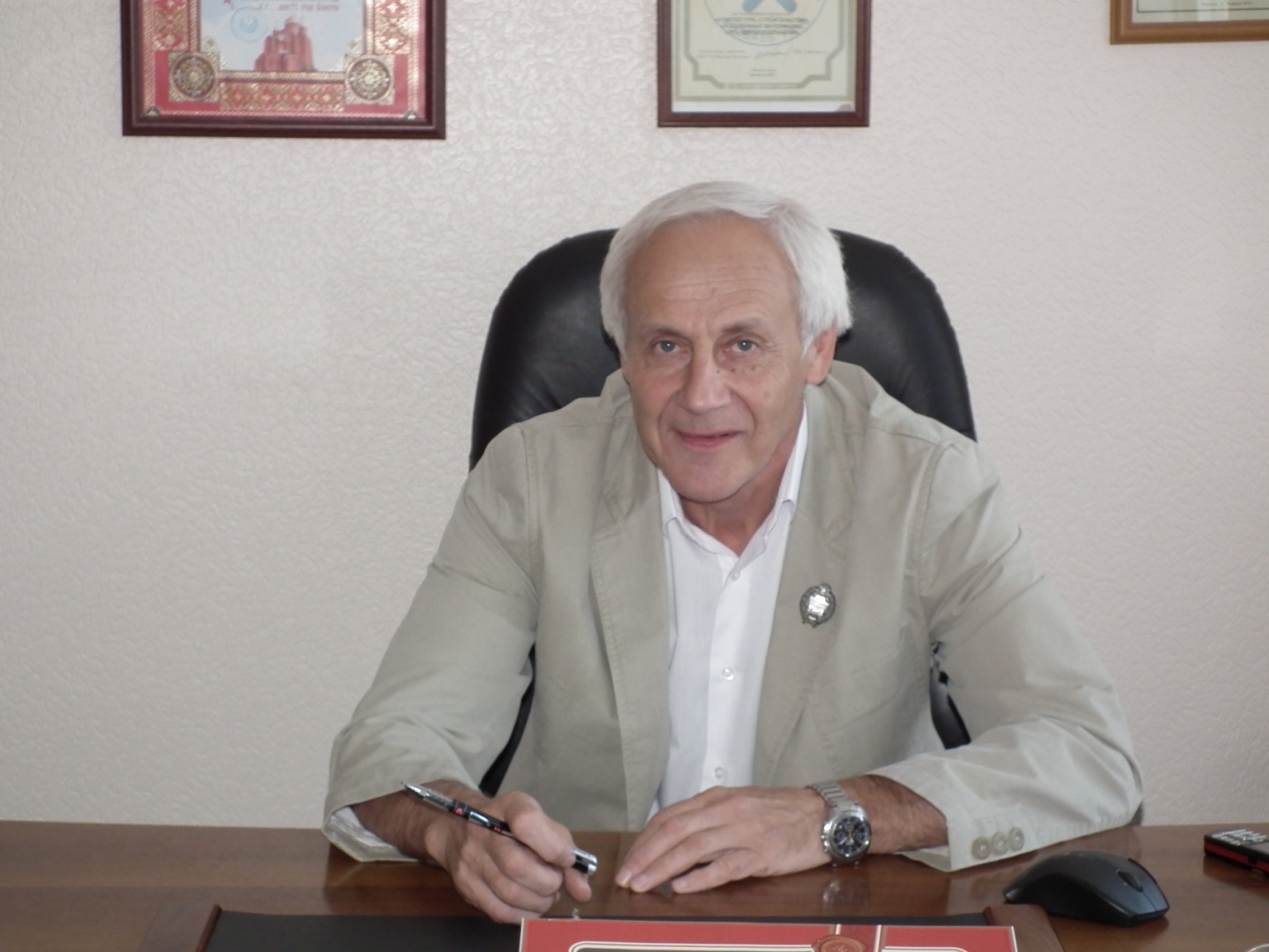 